Уважаемые родители! Предлагаем Вам вместе с детьми                                             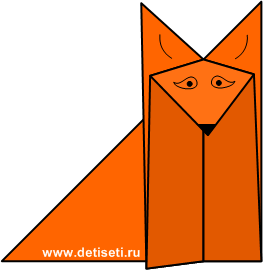 - собрать фигурку лисички-сделать  «семью» лисиц.-найти сказки, в которых лиса  является главным героем. -найти стихи, загадки про лисиц. -найти иллюстрации лисиц
ЛисичкаДля того чтобы сделать лису, нам понадобится рыжий или красный лист бумаги. 
Схема изготовления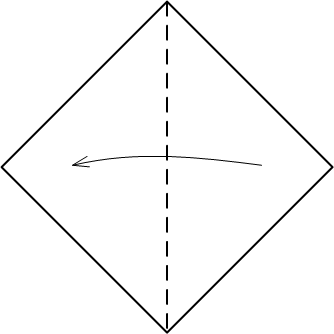 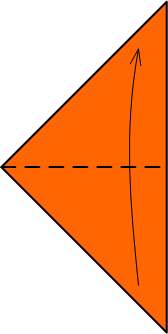 1. Положите квадрат белой стороной кверху     2. Подогните нижний угол к верхнемуи перегните его по диагонали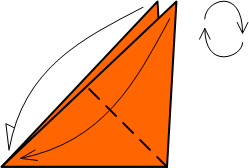 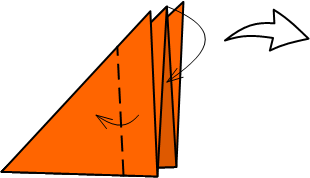 3. Подогните верхние углы к левому. Переверните фигурку4. Согните будущую ногу, одновременно сгибая вниз средний уголок5. Разгладьте фигурку, подрисуйте глазки и носик. Лиса готова.5. Разгладьте фигурку, подрисуйте глазки и носик. Лиса готова.